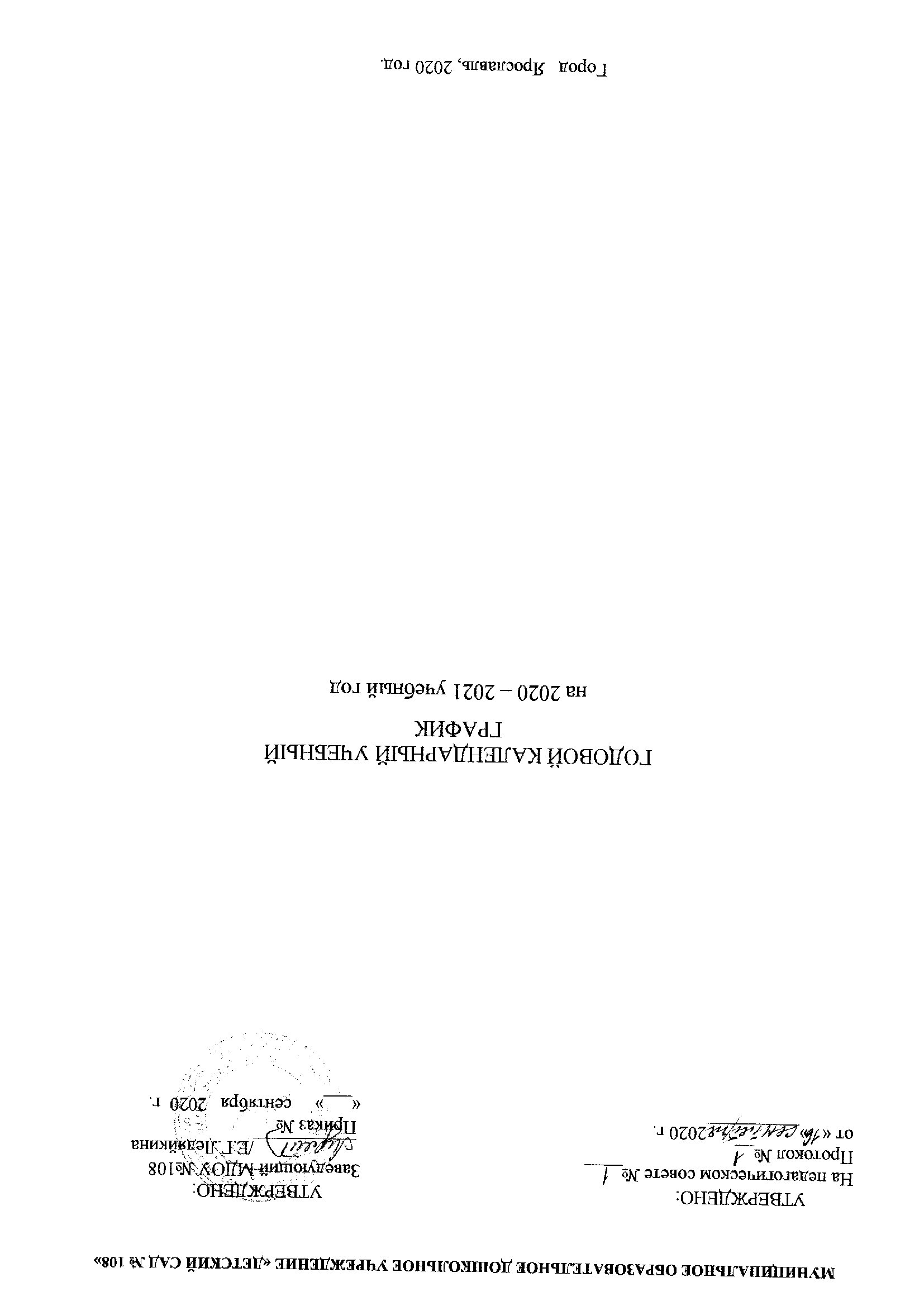 Годовой календарный учебный график является локальным нормативным документом, регламентирующим общие требования к организации образовательного процесса в 2020–2021 учебном году в муниципальном дошкольном  образовательном учреждении г. .Ярославля «Детский сад № 108»Годовой календарный учебный график разработан в соответствии с нормативными документами: Закон от 29 декабря 2012 г. № 273-ФЗ «Об образовании в Российской Федерации».Постановление Правительства РФ от 5 августа 2013 г. № 662 «Об осуществлении мониторинга системы образования». Постановление Правительства РФ от 15 апреля 2014 г. № 295 «Об утверждении государственной программы РФ "Развитие образования" на 2013–2020 годы»(Подпрограмма 3 «Развитие системы оценки качества образования и информационной прозрачности системы образования»). Приказ Минобрнауки России от 17 октября 2013 г. № 1155 «Об утверждении федерального государственного образовательного стандарта дошкольного образования». Приказ Минобрнауки России от 30 августа 2013 г. № 1014(Порядок организации и осуществления образовательной деятельности по основным общеобразовательным программам – образовательным программам дошкольного образования).Приказ Минобрнауки России от 14 июня 2013 г. № 462 «Об утверждении Порядка проведения самообследования образовательной организацией» Приказ Минобрнауки России от 5 декабря 2014 г. № 1547 «Об утверждении показателей, характеризующих общие критерии оценки качества образовательной деятельности организаций, осуществляющих образовательную деятельность». Приказ Минобрнауки России от 10 декабря 2013 г. № 1324 «Об утверждении показателей деятельности дошкольной образовательной организации, подлежащей самообследованию». Письмо Минобрнауки России от 1 октября 2013 г. № 08-1408(Методические рекомендации по реализации полномочий органов государственной власти субъектов Российской Федерации по финансовому обеспечению оказания государственных и муниципальных услуг в сфере дошкольного образования).СанПиН 2.4.1.3049-13 от 15.05.2013 № 26 «Санитарно-эпидемиологические требования к устройству, содержанию и организации режима работы в дошкольных организациях».Устав ДОУГодовой	календарный	учебный	график	учитывает	возрастные	психофизические особенности воспитанников ДОУ и отвечает требованиям охраны их жизни и здоровья детей.Содержание годового календарного учебного графика:Образовательная деятельность в ДОУ осуществляется в процессе организации различных видов детской деятельности по следующим направлениям: непрерывная образовательная деятельность, совместная деятельность педагога с детьми, самостоятельная деятельность воспитанников.Детские праздники (отчетные концерты, музыкальные и спортивные развлечения) в ДОУ планируются в соответствии с годовым планом, в разделе культурно-досуговых мероприятий ДОУ на 2020 – 2021 учебный год.Во время каникул и в летний - оздоровительный период образовательная деятельность в ДОУ проводится в форме физкультурно-спортивных мероприятий и мероприятий художественно – эстетической направленности. Образовательная работа в летний период организуется в соответствии планом работы ДОУ на летний период.Дополнительные каникулярные дни в образовательном заведении возможны по следующим причинам: карантин по гриппу при превышении порога заболеваемости. Карантин по гриппу может быть объявлен в отдельном образовательном учреждении, отдельном районе, городе или области при превышении эпидемического порога заболеваемости от 25% от общего количества воспитанников.Диагностика педагогического процесса (мониторинг) проводится по адаптированной методике Верещагиной Натальи Валентиновны и организуется в двух направлениях:уровень развития интегративных качеств воспитанников,уровень овладения необходимыми навыками и умениями по направлениям развития ребёнка.Коррекционная работа в условиях групп для детей с ТНР и группы для детей проводится по адаптированным образовательным программам и согласно утвержденному расписанию учителя-логопеда и с учетом выявленных нарушений в развитии воспитанников. Объем коррекционно-развивающей помощи детям (занятия с учителем-логопедом и учителем-дефектологом) определяется индивидуально в соответствии с выявленными нарушениями в развитии ребёнка. Диагностическое обследование устной речи детей старших и подготовительных к школе групп проводится с 20 октября по 01 ноября и с 15 мая по 31 мая.Режим работы ДОУРабочая неделя – 5 дней, суббота и воскресенье - выходные;Время пребывания детей с 07.00 до 19.00 (12 часов)Продолжительностьучебного	года, количество недель в учебном годуПродолжительность учебного года с 01.09.2020 по 31.05.2021 (36 недель  4 дня /184рабочих дня)Продолжительностьучебной недели5 днейПродолжительностьлетнего оздоровительного периода01.06.2020 – 31.08.2021Продолжительностьнепрерывной непосредственно образовательной деятельностигруппы раннего возраста (1,5-3 года) – до 10 минутмладшие группы (3-4 года) – до 15 минутсредние группы (4-5 лет) – до 20 минутстаршие группы (5-6 лет) – до 25 минутподготовительные группы – до 30 минутМаксимальнодопустимый	объём образовательной нагрузки в первой половине днягруппы раннего возраста (1,5-3 года) – до 10 минутмладшие группы (3-4 года) – до 30 минутсредние группы (4-5 лет) – до 40 минутстаршие группы (5-6 лет) – до 45 минутподготовительные группы – до 1,5 часаОбъём	образовательнойнагрузки	во	второй половине днягруппы раннего возраста (1,5-3 года) – 8 -10 минутстаршие группы (5-7 лет) – 25 - 30 минутОбъём   недельной образовательной нагрузкигруппы детей раннего возраста (1,5-3 года) – до 10 занятий, по одному занятию (по подгруппам) в первую/вторую половину днямладшие группы (3-4 года) – до 10 занятийсредние группы (4-5 лет  )  – до 10 занятийстаршие группы (5-6 лет)   – от 13 до 15 занятийподготовительные к школе группы (6-7) – до 17 занятийКаникулярный периодЗимние каникулы: (1 неделя после новогодних праздников)Летние каникулы: 01.06.2021 – 31.08.2021 (13 недель)Сроки	адаптационногопериодас 01.09.2018 – 30.09.2018 (4 недели)Сроки	проведения диагностикипедагогического процесса (мониторинга)Первичный мониторинг: с 20.10.2020  – 01.11.2020 (2 недели) Итоговый мониторинг:   с 03.05.2021  – 15.05.2021 (2 недели)Сроки	проведенияфронтальной	проверкиподготовительных	к школе группПодготовительных групп нетПраздничные дни4 ноября – День народного единства1, 2, 3, 4, 5, 6, 8,9,10 января– новогодние каникулы;7 января– Рождество;23 февраля – День защитника Отечества; 8 марта – Международный женский день; 1 мая – Праздник Весны и Труда;9 мая – День Победы; 12 июня – День России;МесяцФорма мероприятия       Тема мероприятияГруппаСентябрьПраздник, посвящённый Дню знаний«День знаний»все группыИгровой досуг«На бабушкином    дворе»Младшая«Приметы осени» - развлечениеСредняя«Настольный театр»Старшая«Край, в котором я живу»ПодготовительнаяОктябрьОсенний праздник«Осенние приключения Маши и Медведя»Младшая, средняя«Осенний Пушкинский  венок»Старшая, РазвлечениеКукольный театр «Под грибом»Младшая, средняя«Осень в музыке»Старшая, Концерт«День пожилого человека»Старшая, Концерт« Наши таланты »все группыНоябрьИгровой досугНастольный театр «Теремок»МладшаяСредняяБеседа«Город в котором мы живем»СтаршаяВыставка«Моя мама рукодельница»СтаршаяДекабрьНовогодний утренники«Ёлочка-красавица в гости к нам пришла»Младшая«В гостях у лесных зверей»Средняя«С Новым годом, Умка!»СтаршаяИгровой досуг«Зимние забавы»Младшая«Наши любимые музыкальные игры»СредняяИнтегрированное занятие«Зима в музыке и живописи»Старшая, ЯнварьИгровой досуг«Прощание с ёлочкой»Все группыРазвлечение«Зимние народные игры и забавы»Все группыФевральРазвлечение«Гуляй Масленица»Все группыИгровой досуг«В мире музыкальных инструментов»Младшая средняяПраздник«День защитника Отечества»СтаршаяМартУтренник,посвященный 8 марта«Мамочке, любимой, песенку дарю»МладшаяСредняя«Сердечко для мамочки»СтаршаяИгровой досуг«Сказочки-шумелочки»СтаршаяАпрель«Шутка за шуткой»«Стихи А. Барто» - музыкально-литературное развлечениеМладшая«Наши любимые песни»СредняяТематическое занятие,  посвященное Дню Космонавтики«Нас влекут неведомые дали» (космос)СтаршаяМайМузыкально-литературная композиция«Птицы прилетели»МладшаяРазвлечение«В весеннем лесу»СредняяПраздник«Песни, с которыми мы победили»СтаршаяРазвлечение«Здравствуй лето!»Подготовительная